Проект 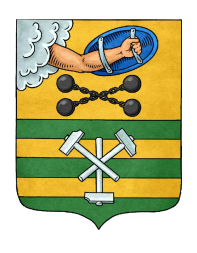 РЕСПУБЛИКА КАРЕЛИЯПЕТРОЗАВОДСКИЙ ГОРОДСКОЙ СОВЕТ                             РЕШЕНИЕО создании рабочей группы по вопросам анализа работы с обращениями граждан, эффективности работы и этики муниципальных служащих Петрозаводского городского округа, работников муниципальных учреждений и предприятий, решение о создании которых было принято Петрозаводским городским округом или Администрацией Петрозаводского городского округаВ соответствии со статьей 6 Регламента Петрозаводского городского Совета, утвержденного Решением Петрозаводского городского Совета от 23.04.2009 № XXVI/XXIX-593, Петрозаводский городской Совет РЕШИЛ:1. Создать рабочую группу по вопросам анализа работы с обращениями граждан, эффективности работы и этики муниципальных служащих Петрозаводского городского округа, работников муниципальных учреждений и предприятий, решение о создании которых было принято Петрозаводским городским округом или Администрацией Петрозаводского городского округа, в составе 5 депутатов Петрозаводского городского Совета.2. Персональный состав рабочей группы утверждается Распоряжением Председателя Петрозаводского городского Совета.Председатель Петрозаводского городского Совета                                                Г.П. БоднарчукПояснительная записка к проекту решения о создании рабочей группы по вопросам анализа работы с обращениями граждан, эффективности работы и этики муниципальных служащих Петрозаводского городского округа, работников муниципальных учреждений и предприятий, решение о создании которых было принято Петрозаводским городским округом или Администрацией Петрозаводского городского округа	        Настоящий проект внесен на рассмотрение сессии Петрозаводского городского Совета   в соответствии со  статьей  6  Регламента   Петрозаводского  городского   Совета,   в целях подготовки предложений по совершенствованию работы с обращениями граждан, повышению эффективности работы и этических стандартов муниципальных служащих Петрозаводского городского округа, работников муниципальных учреждений и предприятий, решение о создании которых было принято Петрозаводским городским округом или Администрацией Петрозаводского городского округа.Депутаты Петрозаводского городского Совета                   			                               Д.Г. ДанильевД.В. РомановП.Л. Сандберг    сессиясозыва от№